Western Australia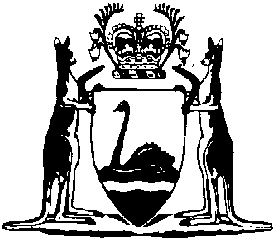 Marine Safety (Domestic Commercial Vessel National Law Application) Act 2023Marine Safety (Domestic Commercial Vessel National Law Application) Act 2023 Commencement Proclamation 2024Western AustraliaMarine Safety (Domestic Commercial Vessel National Law Application) Act 2023 Commencement Proclamation 2024Contents1.	Citation	12.	Commencement	1Marine Safety (Domestic Commercial Vessel National Law Application) Act 2023Marine Safety (Domestic Commercial Vessel National Law Application) Act 2023 Commencement Proclamation 2024Made under the Marine Safety (Domestic Commercial Vessel National Law Application) Act 2023 section 2(b) by the Governor in Executive Council.1.	Citation		This proclamation is the Marine Safety (Domestic Commercial Vessel National Law Application) Act 2023 Commencement Proclamation 2024.2.	Commencement		The Marine Safety (Domestic Commercial Vessel National Law Application) Act 2023 sections 39(1), 46, 56, 69, 70, 72 to 74, 76, 78 to 80, 85, 86, 90 and 95 come into operation on the day after the day on which this proclamation is published on the WA legislation website.C. DAWSON, Governor	L.S.D. MICHAEL, Minister Assisting the Minister for Transport